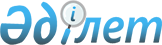 О внесении изменения в решение маслихата Павлодарской области от 6 декабря 2016 года № 70/9 "О Правилах общего водопользования Павлодарской области"Решение маслихата Павлодарской области от 21 ноября 2018 года № 281/25. Зарегистрировано Департаментом юстиции Павлодарской области 6 декабря 2018 года № 6137
      В соответствии с подпунктом 1 статьи 38, пунктом 4 статьи 65 Водного Кодекса Республики Казахстан от 9 июля 2003 года, приказом Министра сельского хозяйства Республики Казахстан от 20 марта 2015 года № 19-1/252 "Об утверждении Типовых правил общего водопользования", Павлодарский областной маслихат РЕШИЛ:
      1. Внести в решение маслихата Павлодарской области от 6 декабря 2016 года № 70/9 "О Правилах общего водопользования Павлодарской области" (зарегистрировано в Реестре государственной регистрации нормативных правовых актов за № 5323, опубликованное 17 января 2017 года в эталонном контрольном банке нормативных правовых актов Республики Казахстан в электронном виде) следующее изменение:
      в приложении к указанному решению пункт 11 изложить в следующей редакции:
      "11. В целях охраны жизни и здоровья граждан, с учетом особенностей региональных условий определить, что не осуществляются:
      1) купание в местах, где установлены запрещающие и предупреждающие знаки.
      На опасных и не оборудованных для отдыха и купания участках водоемов территориальными подразделениями Министерства внутренних дел Республики Казахстан и местными исполнительными органами устанавливаются запрещающие и предупреждающие знаки согласно требованиям приказа Министра внутренних дел Республики Казахстан № 34 от 19 января 2015 года "Об утверждении Правил безопасности на водоемах";
      2) забор воды для питьевых и бытовых нужд из поверхностных и подземных водных объектов без наличия положительного заключения уполномоченного органа в области санитарно-эпидемиологического благополучия населения и его территориальных подразделений;
      3) катание на маломерных судах и других плавучих средствах в местах, где установлены соответствующие запрещающие или предупреждающие знаки;
      4) водопой скота не допускается в зоне санитарной охраны и без наличия водопойных площадок и других устройств, предотвращающих загрязнение и засорение водных объектов.
      2. Контроль за исполнением настоящего решения возложить на постоянную комиссию областного маслихата по экологии и охране окружающей среды.
      3. Настоящее решение вводится в действие по истечении десяти календарных дней после дня его первого официального опубликования.
					© 2012. РГП на ПХВ «Институт законодательства и правовой информации Республики Казахстан» Министерства юстиции Республики Казахстан
				
      Председатель сессии,

      секретарь областного маслихата

Б. Бексеитова
